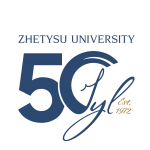 АВТОРЛАРДЫҢ НАЗАРЫНА! «Ілияс Жансүгіров атындағы Жетісу университетінің Хабаршысы» ғылыми журналы №1(106)/2023 шығарылымына ғылыми мақалалар жинағын жариялайды.Мақалалар 2023 жылдың 10-ақпанына дейін қабылданады. Мақаланы редакцияға келесі электрондық пошта арқылы жіберуге болады: vestnik@zu.edu.kz.Журналдың жиілігі«Ілияс Жансүгіров атындағы Жетісу университетінің Хабаршысы» ғылыми журналы жылына 4 рет келесі белгіленген мерзімдерде шығарылады:№1 – 30-наурызға дейін;№2 – 30-маусымға дейін;№3 – 30-қазанға дейін;№4 – 30-желтоқсанға дейін.Мақалалар келесі белгіленген мерзімдерде қабылданады:№1 – 10-ақпанға дейін;№2 – 10-мамырға дейін;№3 – 10-қыркүйекке дейін;№4 – 10-қарашаға дейін.Жалпы ережелер«Ілияс Жансүгіров атындағы Жетісу университетінің Хабаршысы» ғылыми журналы толық мақалалар түрінде ресімделген түпнұсқа зерттеулердің нәтижелерін қамтитын материалдарды жариялауға қабылдайды. Жариялау үшін ұсынылатын Материал басқа ғылыми басылымдарда бұрын жарияланбаған түпнұсқа болуы, журналдардың бейіні мен ғылыми деңгейіне сәйкес келуі тиіс. Тақырыптық сәйкессіздік туралы шешімді редакциялық алқа арнайы рецензиясыз және себептерін негіздемей қабылдауы мүмкін. Студенттер мен магистранттардың жұмыстары тек ғылыми жетекшілермен бірлесіп немесе ғылыми жетекшілерінен рецензия болған жағдайда ғана қабылданады.Авторларға ақпаратРедакциялық алқа авторлардан журналда жариялау үшін мақалалар дайындау кезінде келесі ережелерді басшылыққа алуды сұрайды.Журнал редакциясына ұсынылатын ғылыми мақалалар мақалаларды рәсімдеу жөніндегі базалық баспа стандарттарына сәйкес рәсімделуге тиіс: ГОСТ 7.5-98 «Журналдар, жинақтар, ақпараттық басылымдар. Жарияланатын материалдардың баспа дизайны», ГОСТ 7.1-2003 «Библиографиялық жазба. Библиографиялық сипаттама. Жалпы талаптар мен құрастыру ережелері».- Журналдың бір нөміріне бір автордан (бірлескен авторан) 3 мақаладан артық қабылданбайды.- Бір мақалада 5 бірлескен автордан артық болмауы тиіс.- Мақаланың өзіндік ерекшелік дәрежесі 80%-дан кем болмауы тиіс.- Жіберілетін мақалалар бұрын жарияланбауы тиіс, кейіннен басқа журналдарда жариялауға, басқа тілдерге аударуға жол берілмейді.- Егер мақала антиплагиаттан өтпесе немесе рецензентпен қабылданбаса, мақала авторға пысықтау үшін  қайтарылады. Автор мақаланы антиплагиаттан өту үшін және рецензия алу үшін қайта тек 1 рет қана жібере алады. Мақаланың мазмұнына автордың өзі жауапты.- Редакция мақаланы әдеби және стилистикалық өңдеумен айналыспайды.Талаптарды бұза отырып ресімделген мақалалар жариялауға қабылданбайды және авторларға қайтарылады.Мақаланы рәсімдеуМақалалар қазақ, орыс немесе ағылшын тілдерінде MS Word (.docx) форматындағы файл түрінде ұсынылуы тиіс. Қаріп – Times New Roman, кегль – 12 пт. бір жоларалық интервалмен. Сол және жоғарғы жиектер – 2,5 см, оң және төменгі – 2 см, абзац – 1,25. Мақала материалы ГОСТ 7.5-98 "Журналдар, жинақтар, ақпараттық басылымдар. Жарияланатын материалдардың баспа дизайны" бойынша ресімделуі тиіс.Мақаланың көлеміМақаланың ұсынылатын көлемі 3-тен 10 бетке дейін болуы керек.Мақаланың құрылымы(мақала қазақ тілінде болған жағдайда)Ғылыми мақаланың құрылымы тақырыпты, аннотацияларды, түйінді сөздерді, негізгі ережелерді, кіріспені, материалдар мен әдістерді, нәтижелерді, талқылауды, қорытындыны, қаржыландыру туралы ақпаратты (бар болған жағдайда), әдебиеттер тізімін қамтуы тиіс.Мақаланың мазмұны анық, логикалық тұрғыда құрылуы тиіс, мақаланың бөліктері мынадай ретпен орналастырылады (А Қосымшасы):А) ӘОЖ индексі;Б) Мақаланың қазақ тіліндегі атауы;В) Барлық авторлардың тегі және қысқартылған аты-жөні;Г) Қазақ тіліндегі аннотация (300 сөзден аспауы тиіс). Аннотацияда жұмыстың тақырыбы мен мақсаты, әдістемесі, зерттеудің негізгі нәтижелері, оларды қолдану саласы, қорытындылары көрсетілуі керек. Қазақ тіліндегі, орыс тіліндегі және ағылшын тіліндегі Аннотация арасындағы сәйкессіздік болмауы тиіс;Д) Кілт сөздер (қазақ тілінде);Е) Кіріспе бөлім (қажеттіліктің негіздемесімен және жұмыстың мақсатын баяндауы тиіс);Ж) Негізгі мәтін бөлімдерге бөлінуі тиіс (зерттеудің өзектілігі, Әдістеменің сипаттамасы, зерттеу нәтижелері және оларды талқылау, қажет болған жағдайда бөлімдерді біріктіруге болады). Графикалық материал тек ақ-қара суретте болуы тиіс. Ол анық болуы керек (кемінде 300 dpi ажыратымдылығымен jpeg форматында болуы тиіс). Барлық деректерде оларды алу көзіне сілтемелер болуы керек, ал сызбалар, кестелер нөмірленген және атауы болуы тиіс;З) Нәтижелердің практикалық қолданылуы мүмкіндігінше көрсетілген қорытындылар болуы тиіс;И) Әдебиеттер тізімі. Әдебиеттер тізімінде мақалада көрсетілген барлық жарияланымдар туралы библиографиялық мәліметтер болуы керек және мәтінде сілтемелері жоқ жұмыстарға нұсқаулар болмауы болмауы тиіс. Монографияның, кітаптардың, оқулықтардың ISBN нөмірі көрсетілуі керек. Халықаралық рецензияланған журналдарда жарияланған барлық мақалаларға сілтемелер үшін DOI (Digital Object Identifier) көрсетілуі керек. DOI мақаланың PDF нұсқасында және/немесе мақаланың негізгі интернет-бетінде көрсетілген, сонымен қатар CrossRef іздеу жүйесін пайдалануға болады: http://www.crossref.org/guestquery/. Қосымша библиографиялық тізімдердегі библиографиялық сипаттама ГОСТ 7.1-2003 «Библиографиялық жазба. Библиографиялық сипаттама. Жалпы талаптар мен құрастыру ережелері» бойынша жасалады.К) Мақаланың орыс тіліндегі атауы, барлық авторлардың тегі және қысқартылған аты-жөні, Аннотация, Кілт сөздер (орыс тілінде);Л) Мақаланың ағылшын тіліндегі атауы, барлық авторлардың тегі және қысқартылған аты-жөні, Аннотация, Кілт сөздер (ағылшын тілінде).MS Word файлы келесі үлгі бойынша аталуы тиіс: №(журнал нөмірі(журналдың тізбекті нөмірі)) Барлық авторлардың тегі және қысқартылған аты-жөні. Мысалы: №4(105) Шатырбаева Г.Ж., Молдабаева М.М. Авторлар туралы мәліметЖеке файлмен келесі мәліметтері бар үш тілде авторлар туралы мәліметтер жіберіледі: әр автордың толық Т.А.Ә., ғылыми дәрежесі, ғылыми атағы, ғылыми дәрежесі, қызметі немесе мамандығы, жұмыс орны (ұйымның толық атауы, қала), мемлекеттің аты (шет елдік авторлар үшін), байланыс деректері (e-mail, телефон) (Б Қосымшасы).MS Word файлы келесі үлгі бойынша аталуы тиіс: Inf.about.authors №(журнал нөмірі(журналдың тізбекті нөмірі)) Барлық авторлардың тегі және қысқартылған аты-жөні. Мысалы: Inf.about.authors №4(105) Шатырбаева Г.Ж., Молдабаева М.М.Жауапты хатшы материалдар келіп түскеннен кейін үш күн ішінде материалдарды рәсімдеу қағидаларына сәйкестігіне тексеру жүргізеді. Материалдарды рәсімдеу ережелері сақталмаған жағдайда бөлім маманы авторға материалдарды пысықтау қажеттігі туралы хабарлайды.Жариялауға ұсынылған материалдар журнал профиліне сәйкес келуі, формальды талаптарға сай болуы, қосарланған рецензиялау рәсімінен өтуі (плагиатқа тексеру және сараптамалық топ пен журналдардың редакциялық алқасы мүшелерінің рецензиялауы) және журналдың редакциялық алқасының жариялауға ұсынысын алуы тиіс.Журналдарға кез-келген автор, азаматтығына, жұмыс орнына және ғылыми дәрежесінің болуына қарамастан, редакцияның талаптарын сақтай отырып, мақаланы жариялауға мүмкіндігі бар.Төлем тәсілдеріМақаланы жариялауға қабылдағаннан кейін электрондық пошта арқылы PDF немесе jpeg форматында жариялау үшін төлем туралы сканерленген түбіртек ұсынылады. Баспа шығындарына ұйымдастырушылық төлем 4000 теңгені құрайды. Шетелдік авторлар үшін тегін.Университет деректемелеріІ.Жансүгіров атындағы ЖУСТТН 531400011685БСК – 990140003041ЖСК – KZ566010311000005234КБЕ 16БСК - HSBKKZKX,ТРФ 319900 АҚ «Қазақстан Халық Банкі», Талдыкорган қ.	Төлем кезінде төлемнің мақсатын көрсетуді ұмытпаңыз: ЖУ Хабаршысы журналындаға мақала үшін ұйым.жарнасы.Kaspi.kz арқылы төлеу нұсқаулығы:Төлемдер➡Іздеу➡ "Жетысуский госуниверситет им. И. Жансугурова"➡Факультет орнына: ЖУ Хабаршысы➡Ақпараты толтырасыз ➡Суммасы: 4000тг 1 мақала үшін➡төлеуТүбіртекті келесі поштаға жіберуді ұмытпаңыз: vestnik@zu.edu.kz.Редакцияның мекен-жайы: 040000, Талдыкорган қ., Жансүгіров к., 187а, Ілияс Жансүгіров атындағы Жетісу университеті, 310 кабинет – Ғылым және ғылыми жобаларды коммерцияландыру бөлімі, тел.: 8 (7282) 22-21-23, ішкі 1193, е-mail: vestnik@zu.edu.kz.А Қосымшасы(Орыс тіліндегі мақаланы рәсімдеу мысалы)УДК 541.124СИСТЕМА СОВРЕМЕННОГО БИЗНЕС-ОБРАЗОВАНИЯШатырбаева Г.Ж., Молдабаева М.М.Резюме на русском языкеКлючевые слова:Текст докладаСПИСОК ЛИТЕРАТУРЫ:НАЗВАНИЕ СТАТЬИ НА КАЗАХСКОМ ЯЗЫКЕШатырбаева Г.Ж., Молдабаева М.М.Резюме на казахском языкеКілт  сөздер:НАЗВАНИЕ СТАТЬИ НА АНГЛИЙСКОМ ЯЗЫКЕG.Zh. Shatyrbayeva, M.M. MoldabayevaРезюме на английском языкеKey word:Материал поступил в редакцию (дата)(Қазақ тіліндегі мақаланы рәсімдеу мысалы)ӘОЖ 541.124ЗАМАНАУИ БИЗНЕС-БІЛІМ БЕРУ ЖҮЙЕСІШатырбаева Г.Ж., Молдабаева М.М.Түйіндеме қазақ тілінде Кілт сөздер:Баяндама мәтініӘДЕБИЕТТЕР ТІЗІМІ:МАҚАЛАНЫҢ ОРЫС ТІЛІНДЕГІ АТАУЫШатырбаева Г.Ж., Молдабаева М.М.Түйіндеме орыс тілінде Ключевые слова:МАҚАЛАНЫҢ АҒЫЛШЫН ТІЛІНДЕГІ АТАУЫG.Zh. Shatyrbayeva, M.M. MoldabayevaТүйіндеме ағылшын тіліндеKey word:Материал редакцияға түсті (күні)(Ағылшын тіліндегі мақаланы рәсімдеу мысалы)UDC 541.124THE MODERN SYSTEM OF BUSINESS EDUCATIONG. Zh. Shatyrbayeva, M. M. Moldabayeva Abstract in EnglishKey words:TextLIST OF REFERENCES:TITLE OF ARTICLE IN KAZAKH LANGUAGEШатырбаева Г.Ж., Молдабаева М.М.Abstract in Kazakh languageKey words in Kazakh language:TITLE OF ARTICLE IN RUSSIAN LANGUAGEШатырбаева Г.Ж., Молдабаева М.М.Abstract in Russian languageKey words in Russian language:Date of receipt of manuscript: Б ҚосымшасыАвторлар туралы мәліметСведения об авторахInformation about authorsТ.А.Ә.Паспорт/жеке куәлік бойыншаҒылыми атағы, ғылыми дәрежесіҚызметі немесе мамандығыЖұмыс орны (ұйымның толық атауы, қала)Мемлекет (шет елдік авторлар үшін)e-mailФ.И.О. По паспорту/удостоверениюУченое звание, ученая степеньДолжность или профессияМесто работы (полное название организации, город)Страна (для иностранных авторов)e-mailFull name Passport / IDAcademic degree, academic title Position or profession  Place of work (full name of the organization, city)Country (for foreign authors)e-mail